Gyöngyösi Berze Nagy János GimnáziumBerze NÉPlap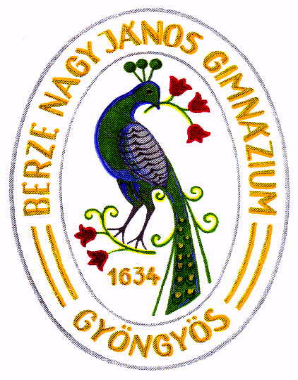 2018. 05. 08.3200 Gyöngyös, Kossuth u. 33.06 37 505 265titkarsag@berze.huwww.berze.huTartalomjegyzékHírek	 Szomorú szívvel tudatjuk mindazokkal, akik ismerték és szerették, hogy Berecz Andrásné sz. Lokodi Magdolna nyugalmazott igazgató (Berze Nagy János Gimnázium) a mai napon elhunyt. (született Gyöngyöshalász 1936. - Gyöngyös 2018.)Emléke legyen áldott! Temetéséről később történik intézkedés. (Csomós Judit unokahúga)Jelenlegi hét 2018. 05. 07-én, hétfőn 07:45 órától túranap lesz. Gyülekező a kisvonat megállójában.08:00 órától magyar írásbeli érettségi lesz emelt és közép szinten. Gyülekező a 2. emeleti folyosón 07:30 órakor.2018. 05. 08-án, kedden 07:45 órától tanítás lesz a megszokott rend szerint. Mivel a 2. emeleten érettségi vizsgák lesznek, így fokozottan kérünk mindenkit, hogy mind az órákon, mind a szünetekben ennek megfelelően viselkedjen, ahogyan az előző években is. 08:00 órától matematika írásbeli érettségi lesz emelt és közép szinten. Gyülekező a 2. emeleti folyosón 07:30 órakor.2018. 05. 09-én, szerdán 07:45 órától tanítás lesz a megszokott rend szerint. Mivel a 2. emeleten érettségi vizsgák lesznek, így fokozottan kérünk mindenkit, hogy mind az órákon, mind a szünetekben ennek megfelelően viselkedjen, ahogyan az előző években is. 08:00 órától történelem írásbeli érettségi lesz emelt és közép szinten. Gyülekező a 2. emeleti folyosón 07:30 órakor.2018. 05. 10-én, csütörtökön 07:45 órától tanítás lesz a megszokott rend szerint. Mivel a 2. emeleten érettségi vizsgák lesznek, így fokozottan kérünk mindenkit, hogy mind az órákon, mind a szünetekben ennek megfelelően viselkedjen, ahogyan az előző években is. 08:00 órától angol nyelv írásbeli érettségi lesz emelt és közép szinten. Gyülekező a 2. emeleti folyosón 07:30 órakor.2018. 05. 11-én, pénteken 07:45 órától tanítás lesz a megszokott rend szerint. Mivel a 2. emeleten érettségi vizsgák lesznek, így fokozottan kérünk mindenkit, hogy mind az órákon, mind a szünetekben ennek megfelelően viselkedjen, ahogyan az előző években is. 08:00 órától német nyelv írásbeli érettségi lesz emelt és közép szinten. Gyülekező a 2. emeleti folyosón 07:30 órakor.2018. 04. 27-án, pénteken a Berze Természettudományos Önképző Kör újabb előadást tartott. Előadó: Csörgő Tamás fizikus, az Európai Akadémia tagja, MTA Wigener Fizikai Kutatóközpon Bp., Eszterházy Károly Egyetem, Gyöngyösi Károly Róbert Kampus). Az előadás címe: A 2017-es Nóbel Békedíj: Nemzetközi Kampány a Nukleáris Fegyverek BetiltásáértMúlt heti emlékeztető2018. 04. 30-án, hétfőn pihenőnap lesz. 2018. 05. 01-én, kedden állami ünnep lesz.2018. 05. 02-én, szerdán 14:15 órakor ballagási főpróba lesz. Gyülekező a könyvtár előtt. A ballagást segítő alsóbb évfolyamosok megjelenésére is feltétlen számítunk!az este folyamán ballagási szerenádok várhatók városszerte.2018. 05. 03-án, csütörtökön vidámballagás lesz az iskolában.15:00 óráig lesz lehetőség kipakolni a padokból mindent, az érettségik miatt. Az iskola 2. emeletén lévő összes tanterem (300, 201, 202, 203, 204, 206, 207, 208, 209, 210, 211) padjaiból, szekrényeiből és egyéb tároló alkalmatosságokról kell elpakolni. 2018. 05. 04-én, pénteken 17:00 órától ballagás lesz. A ballagás menete, díszítés rendje a faliújságon található. Jó időben az udvaron, rossz idő esetén a könyvtárban. Jövő heti előzetes2018. 05. 14-én, hétfőn kompetenciamérés lesz a 10. D osztálynak természettudományos műveltségből. Teremrend változás és órarendváltozás a faliújságon lesz látható.a 8. órában a könyvtárban erdei táboros megbeszélés lesz a 9. évfolyamnak.2018. 05. 16-án, szerdán idegen nyelvi mérés lesz a 6., 8. osztályoknak. Teremrend változás és órarendváltozás a faliújságon lesz látható.További előzetes2018. 05. 23-án, szerdán kompetenciamérés lesz a 6., 8., 10. évfolyamos osztályoknak. Teremrend változás és órarendváltozás a faliújságon lesz látható.2018. 06. 01-én, pénteken tanítás nélküli munkanap lesz. (Nem kell iskolába jönni a diákoknak).Iskolai Közösségi Szolgálat (IKSZ)KérdőívKérünk mindenkit, hogy akinek 10-15 óra közösségi szolgálatos tapasztalata már van akkor alábbi linken található kérdőívet töltsék ki június 15-ig. A kérdőív kitöltése kb. 10 percet vesz igénybe. Diákkérdőívet az alábbi linken érhető el:http://felmeres.ofi.hu/v2/index.php/814331?lang=huLehetőség2018. 05. 13-án, vasárnap ismét megrendezésre kerül a XIX. századi piac-városi nagyrendezvény. A rendezvényhelyszín berendezésére és lebonyolítására lenne szükség 12-12 tanulóra. Mindösszesen 6 óra lesz beírva, Reggel 6:00-8:00, délután 18:30-19:30. Várom a jelentkezőket, első körben 2018. 04. 23. hétfőig. A Maxi rádió, mint Gyöngyös város és környékének kulturális és közösségi rádiója lehetőséget biztosít arra, hogy kipróbáljátok magatokat szerkesztőként, riporterként, rádiósként. Mindezt közösségi szolgálatként is el lehet számolni. Tankönyvrendelés 2018-2019A tankönyvrendelés 2018/2019. évi menetrendje: 2018. március 15: a KELLO megnyitja a tankönyvrendelési felületet (tankonyvrendeles.kello.hu) az intézményi, valamint a tanulói adatok áttöltésére és rögzítésére.2018. március 19-23.: a KELLO felületen az intézményi és a tanulói adatok rögzítése – könyvtárosok munkája2018. március 26: Diákok tájékoztatása a tankönyvellátás helyi szabályairól.2018. március 27-28., április 4-6., 9..: a diákok normatív kedvezmény iránti igényének leadása az osztályfőnöknek, vagy a könyvtárba.2018. április 1: A 2018/2019 tanévi tankönyvrendelés 2018. április 1-jén indul, melynek menetéről és a tanévre vonatkozó egyéb teendőkről a KELLO részletes tájékoztató formájában számol majd be az intézményeknek.2018. április 4-6: Osztályonkénti tankönyvlisták összeállítása 2018. április 9-13: a tankönyvlisták jóváhagyása (április 9-10. szaktanárok, 11-12. munkaközösség-vezetők, tantestület; április 13. SZMK, DÖK,2018. április 16: tankönyvlisták megküldése a fenntartónak2018. április 16-18: diákok tankönyvrendelése2018. április 17-19: Normatív támogatás iránti igények összesítése, jóváhagyása, támogatottak tankönyvellátási módjának megállapítása (új könyvek, könyvtári könyvek biztosítása) és a fenntartó tájékoztatása2018. április 17-20: tanulói, tanári és könyvtári tankönyvek rendelése a KELLO felületén2018. április 20: az intézményi tankönyvrendelés véglegesítésének határideje.Belső udvar	Segítséget szeretnénk kérni a Berze belső (és külső) udvarának használhatóbbá, komfortosabbá tételéhez. Szeretnénk egy olyan teret kialakítani, ahol a gyerekek szívesen tartózkodnak lyukas óráikban illetve a szünetekben. Igaz, hogy nagyobb renoválásra lenne szükség, de arra egyelőre nincs mód. Viszont barátságosabbá, otthonosabbá tehetnénk az udvart. Az elgondolások a következők:virágokat, növényeket, kisebb fákat telepíthetnénk Kinti játékok: szabad idejüket szívesen töltik az ifjúsági klubban, ám jobb idő esetén szívesen tartózkodnak kint a gyerekek. Sok kisebb játékkal lehetne ügyességüket fejleszteni. (pl.: sakk, malom, petanqe, lengő teke, kültéri erősítő kondi gépek). Ezek megvalósításához örömmel fogadnánk a következőket: növények, kaspók, raklap, facsavar, festék, faanyag.ÉrettségiMűködési rend az írásbeli érettségi vizsgák ideje alatt 7.45-től 12.00-ig
(2018. május 7. – 2018. május 24.)1. Az első vizsgahéten az írásbeli érettségi vizsgák ideje alatt iskolánk 2. emeletén tilos
tartózkodni az ott lévő tantermek, helyiségek nem használhatók az első 5 órában
2. A többi vizsganapon a 2. emeleten a lezárt területeken tilos tartózkodni
3. Teremrend és órarend-változások a földszinti és az első emeleti hirdetőkön találhatók,
kérünk mindenkit, hogy időben tájékozódjon!
4. Minden tanuló minden tanórára pontosan érkezzen, csengetés az első 5 órában nem
lesz.
5. Szünetekben tilos a folyosókon tartózkodni, csak indokolt esetben (teremváltás,
mosdó, büfé) lehet közlekedni, akkor is a lehető legrövidebb idő alatt és halkan
6. Tilos az első 3 szünetben az udvarra, belső udvarra kimenni és ott tartózkodni
7. Lyukas órákban csak az ifjúsági klub használható (ott is kerüljük a hangoskodást!)
8. Testnevelés órákra való átvonuláshoz gyülekező az aulában és a főbejáraton keresztül
kell átvonulni
Ezen intézkedések be nem tartása fegyelmi intézkedéseket von maga után.
Kérünk minden diákot és kollégát segítse munkájával az érettségiző diákok zavartalan
vizsgázást!2018. május 4.Volt berzésekBegov Virág2018. 05. 04-én, pénteken 17:30 órakor Mandala Art című kiállítás lesz a Vachott Sándor Városi Könyvtárban. Minden érdeklődőt szeretettel várnak.További információ: https://mail.google.com/mail/u/0/#inbox/163068f78430217e?projector=1&messagePartId=0.1Lépjünk a Holdra zenekar (Ombódi András, Bánszki Botond, Kovács Áron)
http://f21.hu/portre/magyarorszagon-mindent-alternak-mondanak-ami-nem-hip-hop-pop-vagy-metal-lepjunk-a-holdra-interju/https://open.spotify.com/artist/4LS5pCpHuNed7dAuNgK8WD?si=75ZcWimBT5eLr3Jj1z2PUghttps://www.instagram.com/lepjunk_a_holdrahttps://www.youtube.com/channel/UCJKQYmPs4sl0qG4imjk_vUwVersenyeredmények Az elért versenyeredmények a honlapunkon is olvashatóak a versenyeredmények menüpontban.A további versenyeredmények még feltöltésre várnakRendezvények2. Berze NÉPnap – pályaorientációs nap 2018. 03. 26-án, hétfőn megtartottuk azt a napot, ami a kellemeseset hozta össze a hasznossal.Egykori diákjaink tartottak előadást jelenlegi iskolájukról, munkahelyükről és eredményeikről alternatívát és motivációt mutatva ezzel jelenlegi tanítványainknak.Köszönjük az előadóknak a részvételt, a diákjainknak az érdeklődést, a kollégáknak a segítséget, az SzMK-nak pedig az előadók vendéglátásának biztosítását. A következő tanévben is tervezzük ennek a napnak a megszervezését, már most várjuk volt és jövőbeni előadóinkat!	Jelentkezni lehet: Gyurkó Péternél az alábbi elérhetőségeken: gyurkop.berze@gmail.com, 06 20 360 2526, avagy a www.berze.hu-n.BME nyelvvizsga2018. 02. 17. próbanyelvvizsga2018. 04. 14. nyelvvizsga2018. 08. nyelvvizsga tanfolyam2018. 08. 24. nyelvvizsga2018. 10. 27. nyelvvizsgaTovábbi részletek a www.berze.hu honlapon a BME nyelvvizsga menüpontban találhatók. Tanulmányi életBerze Természettudományos Önképző KörTovábbi információk: https://sites.google.com/site/berzetok/Kulturális élet Erasmus+, Beszámoló a szicíliai utunkról	Hegyen, völgyön és tengeren is járt 12 Berzés diák két kedves tanárral együtt. Véleményem szerint mindenkinek tudnia kell, hogy Katona Fatime tanárnő és Ludányi Lajos tanár úr nélkül nehezen tudtunk volna elindulni és boldogulni, mert végig mellettünk voltak és terelgettek minket. De hová is mentünk?	Európa legdélebbi országába, Olaszországba és azon belül is egy kedves kis háromszögű szigetet látogattunk meg, amit Szicíliának hívnak. Olasz koordinátorunk, Salvatore Venturella már a reptéren melegszívűen fogadott minket és utunk Monrealeba vezetett ahol már olasz barátaink izgatottan vártak ránk. Több hónapnyi beszélgetés után mi is nagyon kíváncsiak voltunk rájuk, de egyben egyfajta furcsa érzés is lakozott bennünk, hogy egy vadidegen helyen fogunk lakni, távol családunktól, barátainktól és iskolánktól ahol nem tudtuk a helyi szokásokat, ráadásul még anyanyelvünkön sem beszélnek. De hamar elmúlt ez az érzésünk, mert olyan nagyszerű emberek közé csöppentünk, hogy családtaggá váltunk számukra és megkönnyezve tértünk haza vérszerinti családunkhoz. Azonban mindenkiben felmerülhet a kérdés hogy miért mentünk egy ilyen távoli helyre. Elárulom, hogy nem vakációzni. A három nemzetnek, vagyis nekünk, magyaroknak, az olaszoknak és a spanyoloknak 28 hónapon belül oktató tananyagú filmeket kell készíteni és egy kicsit belekóstolni a start-up cégek világába, miközben nyelvi kompetenciánk és informatikai készségeink is fejlődnek. Ez volt az első mobilitási programunk ahol ezeket a felsorolt feladatokat kellett teljesítenünk.	Április 15-én délelőtt 11-kor indult a buszunk egyenesen a Liszt Ferenc repülőtérre. Mindannyian izgatottak voltunk, mert még nem adatott meg a lehetőség sokunknak, hogy repülőgépen ülhessünk. Tanáraink végig segítettek minket, bármiben számíthattunk rájuk. A repülő út kellemesen telt, 14:35-kor indult a gépünk és 16:35-kor már Palermóban sikeresen landoltunk. Mire a repülőtéri procedúra lezajlott,  5 óra elmúlt és 6 óra körül eljött a nagy pillanat. Találkoztunk „új” családunkkal, akik egy hétig szívélyesen fogadtak minket. A magyar diákok mind egy kis faluban San Cipirelloban és San Giuseppe de Jato-ban volt elszállásolva családoknál. A spanyol barátaink Monrealeban voltak az olasz diákok másik felével. Első esténken üdvözöltek minket és belecsöppentünk egy olasz család életébe. Őszintén nagyon élveztük, hogy új és nagyszerű tapasztalatokat szerezhetünk, sőt utunk végére sok olasz kifejezéssel bővült szókincsünk. 	Hétfőn az egész csapat a Palermói Egyetemre látogatott, ahol a Start-up cégekről hallgattunk meg egy előadást. Miután minden rendben lezajlott és kaptunk egy kis kiindulási pontot, hogy mit hogyan kellene csinálnunk, elmentünk az iskolába, hogy csapatokban dolgozhassunk az elkövetkezendő napok filmjeinek forgatókönyvén, és kiértékeljük a már leforgatott filmjeinket. Természetesen a munkánk után egy nagyszerű ebéd fogadott bennünket, amik mind-mind helyi specialitások voltak.Kedden kemény munka várt a csapatra. Hatfős csoportokban dolgoztunk egész nap a forgatókönyveken, hogy professzionális filmeket tudjunk leforgatni. A hatfős csapatot 2-2-2 spanyol, olasz és magyar diák alkotta. A munka során végig angolul kellett kommunikálnunk, s bizonyos szakszövegek után is kellett kutatnunk, ami által rengeteget fejlődtek nyelvi készségeink. Természetesen volt egy kis felfrissülési időnk is. Szabadon ebédelhettünk Monrealeban, emellett pedig megtekinthettük a pálmafákkal körülvett főteret. A macskaköves úton ballagva, a kellemes frissen sült pizza illatát érezve megálltunk egy igazi olasz pizzát enni. Rendkívül ízletes volt, tényleg nem olyan, mint egy mirelit pizza, amit sok helyen adnak a vendéglőkben. 	Szerdán nagyon korán indultunk el San Filippo del Melába, ahol egy naperőművet látogattunk meg. Ez az erőmű azért fontos az emberiség számára, mert környezet barát módon nagyszerű és újszerű technikával állítanak elő elektromosságot. Azonban még a térségben csak tesztelik, és nem mindig üzemel a rendszer. Azonban a Magaldi Csoport elmondása alapján remélik, hogy a jövőben sok olyan helyen tudják használni ahol sivatag és szinte mindig napsütés van. 	Csütörtökön egy korai indulás után ellátogattunk a sziget délnyugati oldalára, hogy megnézzük a Valle dei Templit, azaz a Templomok Völgyét Agrigento mellett. Itt gyönyörű görög építésű templomokat csodálhattunk meg. Ez Szicília egyik szimbóluma, ami egyben a világ legnagyobb régészeti területe. Délután Favarába vezetett az utunk, ahol meglátogattuk a Farm Cultural Parkot, ami egy kortárs művészeti galéria. Ezt a kulturális parkot Andrea Bartoli és felesége, Florinda Saieva alakította ki oly módon, hogy különböző leromlott állapotú épületeket megvettek, amit teljesen felújítottak és pompázó színekkel kifestettek. Itt különböző kiállításokat, workshopokat és kulturális programokat tartanak.Pénteken reggel a csúcsra értünk fel szó szerint. Miért is? A hegy tetejére mentünk fel San Cipirellotól a nem messzi Monte Iato-ba megnézni a régi görög építésű városrészt és egy csodaszép régi színházba is beülhettünk. Persze itt már nem voltak oroszlánok, de talán jobb is így. Miután a színhelyet kielemeztük és elég anyagot tudtunk gyűjteni a filmünkhöz továbbálltunk egy aprócska múzeumba, ahol szintén ilyen jellegű tárgyakkal találkozhattunk. Miután gyönyörködtünk és minden munkával kapcsolatos folyamat lezajlott, az iskolában egy ínycsiklandozó disznósülttel, kolbásszal és sült hússal vártak minket a vendéglátóink. Volt egy kis „kultúra csere” a nemzetek között, mert mi magyar néptáncra perdítettük a mediterrán barátainkat, utána pedig a tipikus olasz zenékre roptuk. A szórakozás után persze volt még tennivalónk, a képeket és videókat rendszereztük és még bizonyos pontokon tökéletesítettük a forgatókönyveket. 	Szombaton a fővárosba látogattunk el. Elsősorban megnéztük a palermói királyi palotát (Palace of Normans) ami egyben a szicíliai parlament is. Kimondhatatlanul gyönyörű hely volt, a szemünket nem győztük kapkodni a sok látnivaló között. Megnéztük még a Palatina kápolnát is és elmentünk egy kiállításra, amelynek a neve „Sicilia il grand tour” volt. Itt híres festők csodálatra méltó festményeivel találkozhattunk, mint például Geronimo Gerardi , vagy Giuseppe Patania. Miután gyönyörködtünk az olasz művészetben ezután ellátogattunk Palermo legnagyobb piacára a Ballaróra. Itt az árusoknak interjúkérdéseket tettünk fel, amik a filmünkhöz szükségesek voltak. Ezután elmentünk a palermói modern művészeti galériában és itt is szintén a filmünkhöz gyűjtöttünk anyagokat, kutató munkát végezve és az idegenvezetőtől néhány információt megérdeklődtünk. Miután elvégeztük a feladatainkat kaptunk egy kis szabadidőt a városban szétnéztünk, és vásároltunk. A téren volt Európa legnagyobb színháza és nagy volt körülötte a zsongás. Utcazenészek sokasága, turisták tömkelege és különböző kereskedők töltötték meg a teret. Miután letelt a kis szabadidőnk, elindultunk a búcsúvacsoránkra, ami San Cipirello-tól nem messze volt található nevezetesen Casale del Principe. Fenséges hely volt, a hegy tetejéről beláttuk az egész vidéket. Együtt gyönyörködtünk a tájban, és amíg vártunk a finom vacsoránkra addig kint beszélgettünk, énekeltünk és egyszerűen próbáltunk minél több időt még együttölteni. Mindannyiunk számára szomorú pillanat volt, amikor kimondták azt, hogy szálljunk fel a buszra, mert holnap már haza kell mennünk. A hosszas búcsú után végleg elköszöntünk spanyol barátainktól és az őket fogadó olaszoktól. Így ért véget a szombatunk.	Vasárnap kora reggel spanyol barátaink már elrepültek, mi magyarok pedig még csomagoltunk. 2-kor indult a buszunk a repülőtérre, ahol valaki könnyekkel a szemében búcsúzott már-már családtagként, valaki pedig örömmel szállt fel a buszra, honvágya miatt. Este 7-kor pedig landoltunk Feri-hegyen élményekkel és tapasztalatokkal teli, izgatottan várva, hogy elmesélhessük családunknak nagyszerű pillanatainkat.Összefoglalva, egy nagyszerű élményben volt részünk, ahol megismerhettünk egy új kultúrát gyönyörködhettünk csodaszép helyeken és sokkal magabiztosabban tértünk haza. Sokat tanultunk és még rengeteg munkának nézünk elébe, hiszen spanyol barátaink már várnak minket Madridban, novemberben. Írta: Kovács Marianna és Molnár Anikó 10.D és 10.A osztályos tanulókA projekt blogja innen érhető el: http://erasmusonline.blogspot.huVitatkozzunk! - Ember vs Technikai forradalom

Kulturális beszélgetőestjeink keretében olyan témákat feszegetünk, amelyek ma, a 21. században mindannyiunkat érintenek, mégis kevés róluk a diskurzus. Első alkalommal a technika szemszögéből vizsgálnánk a világot. 

Gyakran elhangzik, hogy felgyorsult az életünk, és már semmi sincs úgy, mint akár 15-20 éve. Ami egykor a sci-fi világa volt, ma a valóság. Vajon jelenkorunk fikciói mikor válnak valósággá? Hogyan változott eddig a társadalmunk, és milyen utópiák merülnek fel a jövő vonatkozásában? Akinek van véleménye és meg is osztaná másokkal, az jöjjön el: Beszélgessünk szabadon, kötetlenül! 

Vendégünk a neves mérnök és kritikus, Dinnyés Gergely.2018. május 18., 17:00–18:30Vachott Sándor Városi Könyvtár 3200 Gyöngyös, Fő tér 10. További információ: https://www.facebook.com/events/341019043087159/Berze Young Caritas	A Young Caritas Berze Húsvét előtt tartós élelmiszert gyűjtött a Berzében. Köszönjük az adományokat. Az összegyűlt élelmiszert az Alsóvárosi Ferences Plébánián működő Karitász csoport segítségével juttattuk el a Gyöngyösön élő rászorulóknak.	A gyöngyösi Alsóvárosi Ferences Plébánián működő Karitász csoport a Magyar Katolikus Püspöki Kar felhívásához csatlakozva nagyböjti segélyakciót szervez. Ennek keretében tartós élelmiszert (ételkonzerv, cukor, olaj, száraztészta, stb.) és édességet gyűjtünk a Gyöngyösön és környékén élő rászorulóknak. Az adományokat a Young Caritas Berze tagjainak vagy Kissné Császár Erzsébet tanárnőnek adhatjátok március 19-ig. Előre is köszönjük.	2018. február 21-én 12 autista gyermeknek tartottunk a BERZELAB-ban kísérletezős délutánt. Fizikából Dr. Kiss Miklós, biológiából Molnár Tamás, kémiából Mesterházy Dóra és Dr. Ludányi Lajos tanárok dolgoztak a diákokkal. A kísérletek előkészítésében Nagyné Csernus Anna laboráns segített. A Young Caritas Berze tagjai ajándékokat, süteményt készítettek a vendégeknek, és együtt mértek velük. A délutánt Kissné Császár Erzsébet laborvezető és Juhász Judit, egykori Berzés, az Autista Központ tanára szervezték.Berze zenekarBerze Zenekar Nothing Else Matters Cover – megjelenés IV.OlaszországMetallica, approvata ‘Nothing Else Matters’ degli studenti di una scuola ungheresehttp://www.metalhammer.it/2018/04/30/metallica-approvata-nothing-else-matters-degli-studenti-di-una-scuola-ungherese/EdulineHatalmas siker a gyöngyösi gimisek Metallica-feldolgozásaMég az Amerikai Egyesült Államok budapesti nagykövetsége is gratulált nekik a feldolgozáshoz.Mi is gratulálunk, remek feldolgozás.http://eduline.hu/felnottkepzes/2018/4/20/gyongyosi_gimi_Metallica_OCXB6Weduline.huRTL Klub FókuszExkluzív - Csak az RTL stábjának nyilatkozott a Metallicahttp://rtl.hu/rtlklub/fokusz/exkluziv-csak-az-rtl-stabjanak-nyilatkozott-a-metallicaBerze Zenekar: 1:47- További megjelenések: http://www.berze.hu/muveszet/berzeband/További figyelemfelhívásokDrónDrónpilóta oktatásra és eszközbemutatóra van lehetőség érdeklődés esetén.  Az érdeklődők Gyurkó Péter tanár úrnál jelentkezhetnek!Minősített Tehetséggondozó Műhely (MTM)2018 első hónapjaiban négy akkreditált pedagógus-továbbképzés szervezését tervezzük az MTM-ek pedagógusai részére:„A tehetség felismerése és gondozása az iskolában”;„Utak és lehetőségek tehetségmentorok számára. Tehetségmentor képzés tehetséggondozó szakemberek részére”;„A természet, a szabadtéri tevékenységek (outdoor education) és a komplex tanulásszervezési formák fontossága és lehetőségei a tehetséggondozásban”;„Tehetségbarát tanítási módszerek”.A részletekért és a jelentkezés céljából keresse Gyurkó Pétert MTM irodavezetőt az alábbi elérhetőségeken (+36 20 360 2526, gyurkop.berze@gmail.com) vagy személyesen a Berzében.Önkéntesség személyre szabvaTisztelt berzés Dákok!Engedjétek meg, hogy iskolátok közvetítésével egy programunkra hívjuk fel figyelmeteket!A mellékelt szórólapon azon fiatalok részére kínálunk önkéntes munkalehetőséget, akik már nem járnak iskolába, de még munkaviszonnyal sem rendelkeznek.	Cserébe térítésmentesen lehet megszerezni a jogosítványt, angol illetve német nyelvtanulási lehetőséget kínálunk, s a program idejére szüleitek helyett vállaljuk az utánatok fizetendő egészségbiztosítási járulék megfizetését!	Olvassátok el figyelmesen a szórólapot, s ha közületek, vagy a környezetetekben valakinek felkelti az érdeklődését, keressen bennünket a hevesmegye@voroskereszt.hu címen, vagy a  70/933-8499 - es mobilszámon!Az alábbi linken a program FB-felületét éritek el; kérünk minden látogatót, hogy lájkolásaival, megosztásaival segítsen az információk széles körű terjesztésében! 	Részletek ide kattintva érhetők el: https://www.facebook.com/onkentessegszemelyreszabva/?hc_ref=ARSAhngSMX9hwTOfEJIeWA0H54xZNyeRBfWKwKQJo-JrqCEL8bJdT9-f4raRGIAnqHs&fref=nfKöszönjük!Gortva Józsefszakmai vezetőPályázatok / versenyfelhívásokMinden versenykiírás megtalálható a honlapunkon (www.berze.hu) a versenykiírások menüpontban.AFS"Érdekel a nagyvilág? Megismernél más kultúrákat? Tanulnál nyelveket? Akkor jelentkezz Te is fogadócsaládnak az AFS csereprogramjában. Fogadj egy külföldi cserediákot családodba, szerezz egy életre szóló kapcsolatot és ismerj meg egy másik országot otthonodban! Keress minket és érdeklődj az augusztus végén a világ minden tájáról érkező AFS cserediákokról!"

További információt az afs.hu oldalon, az "AFS Jászság-Mátra" facebook oldalunkon és a kristof.horvath@afs.org email címen tudnak kérni.

Bármilyen felmerülő kérdés, kérés esetén kérem, hogy forduljon hozzám bizalommal!Most hamarosan lesz 2 programunk Gyöngyösön, amit szintén szeretnék megosztani.
Az egyik, hogy Május12-én szombaton tartunk Gyöngyösön egy az AFS önkéntesség iránt érdeklődőknek szóló felkészítő alap tréninget az AFS-ben való önkéntességhez, ez az alap tréning szól az Iskolai Közösségi Szolgálat keretében nálunk önkénteskedni, AFS-es feladatokkal iksz órákat eltölteni kívánó diákoknak is. Nekik is részt kell venni egy ilyen programon az önkéntességhez, viszont nekik már a felkészítő program óráit is jóváírjuk ha ezt elvégzik. Ez egy egynapos tréning, ingyenesen részt lehet venni rajta. A programról interneten itt lehet bővebb infót találni: https://www.facebook.com/events/235181663725645/   Illetve a programról a plakátunkat is csatolom a levelem mellé.
A másik programunk az Április 29-én vasárnap délután lesz. Ez egy ismeretterjesztő program lesz, Izlandról tartunk egy 1 órás előadást, illetve az AFS programlehetőségeiről is lehet érdeklődni. Szabadon látogatható program, amire a Berzéből is szeretettel várjuk az érdeklődőket!
A programról több infót itt lehet megtalálni: https://www.facebook.com/events/164464600884477/  Ennek a programnak is csatolom a plakátját a levelemhez.

Valamint szeretnénk egy olyan programot Gyöngyösre szervezni a közel jövőben, ami kifejezetten pedagógusoknak szól. Az AFS nemzetközi szinten már régóta tart különféle kifejezetten tanároknak szóló képzéseket, tréningeket, konferenciákat. Igyekszünk ezeket már "meghonosítani" itthon is, viszont eddig csak Budapesten volt lehetőség ilyen programra. Idén már van lehetőségünk vidéken is megszervezni hasonlót és most kaptunk lehetőséget, hogy egy ilyen pedagógusoknak szóló egynapos tréninget regionálisan Gyöngyösön is megszervezzünk május második felében vagy júniusban. A levelemhez csatolom a program leírását. Esetleg ha a Berzében is meg lenne osztva ez a lehetőség, akkor nagyon köszönöm! Szívesen várjuk a pedagógusok jelentkezését a Berzéből is, akik esetleg érdeklődnének egy ilyen program iránt. Illetve még nincs meg a konkrét időpontja és szívesen veszek javaslatokat annak kapcsán, hogy elsősorban az érettségik miatt ebben a május vége, júniusi időszakban esetleg mikor lenne leginkább alkalmas egy ilyen tréning időzítése Gyöngyösön. A programot egy szombati napra terveznénk.MegjelenésekÚjabb tehetséges „Öreg”diák a Berzéből: A divattervezés világában remekel Kecskés Kingahttp://kekesonline.hu/2018/01/28/ujabb-tehetseges-oregdiak-berzebol-divattervezes-vilagaban-remekel-kecskes-kinga/ Y csoport: Egy volt berzés a színpadonhttp://kekesonline.hu/2018/01/20/y-csoport-egy-volt-berzes-szinpadon-2/Szárnyalnak a berzés színjátszósokhttp://kekesonline.hu/2018/01/22/szarnyalnak-berzes-szinjatszosok/Nemzetközi kapcsolatokat ápol az Erasmus+ révén a Berzehttp://3200.hu/2018/03/22/nemzetkozi-kapcsolatokat-apol-az-erasmus-reven-a-berze/Köszönet a megjelenésekért!	Galéria2018. 05. 04. Ballagás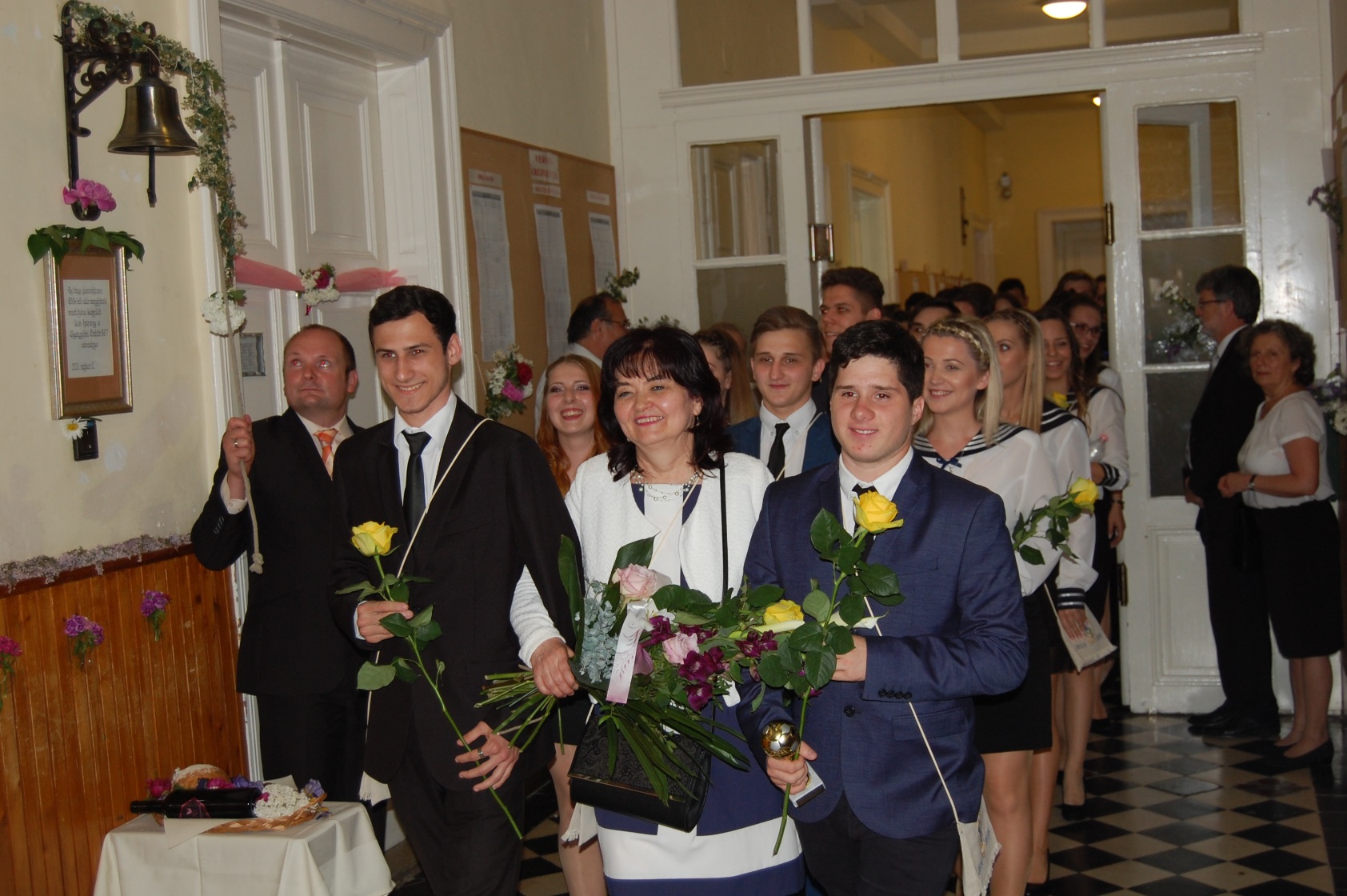 ImpresszumEz a hírlevél a Gyöngyösi Berze Nagy János Gimnázium információközlő elektronikus újsága. Szerkesztette, kiadta: Gyurkó PéterLektorálta: Csintalan EdinaFotókat készítette: Gyurkó Péter (illetve beküldött fotók alapján)3200 Gyöngyös, Kossuth u. 33.06 37 505 265titkarsag@berze.huwww.berze.huMegnevezésHatókörHelyezésMinősítésFormatantárgyRésztvevőOsztályFelkészítőIrinyi János kémiaverseny országos14. egyénikémiaEcsédi Bertold9. BKolozsvári-Nagy JúliaIrinyi János kémiaverseny országos11.egyénikémiaVeres Liliána9. AMesterházy Dóra, Ludányi Lajos, Dr.Éneklő Ifjúság - Kórusok és Kamarazenekarok Regionális FesztiváljaországosArany minősítés, diplomávalcsapatének-zeneZeke KatalinCurie Környezetvédelmi Emlékversenyországos8.csapatkörnyezetismeretSipos Olivia11. AMolnárné Borbás Katalin2018.04.21Curie Környezetvédelmi Emlékversenyországos8.csapatkörnyezetismeretErdélyi Dóra11. AMolnárné Borbás Katalin2018.04.21Curie Környezetvédelmi Emlékversenyországos8.csapatkörnyezetismeretJaros Jázmin11. AMolnárné Borbás Katalin2018.04.21Curie Környezetvédelmi Emlékversenyországos8.csapatkörnyezetismeretMák Bernadett11. AMolnárné Borbás Katalin2018.04.21Curie Környezetvédelmi Emlékverseny országos1.csapatkörnyezetismeretBudai Bálint6. APásztor Ferencné2018.04.21Curie Környezetvédelmi Emlékverseny országos1.csapatkörnyezetismeretDovrtel Ádám6. APásztor Ferencné2018.04.21Curie Környezetvédelmi Emlékverseny országos1.csapatkörnyezetismeretKovács Levente6. APásztor Ferencné2018.04.21XXI. Országos Szilárd Leó Fizikaversenyországos12. egyénifizikaKupás Vendel Péter12. AKiss Miklós, Dr. 2018.04.218th Word all styles Championshipnemzetközi3.egyénitestnevelésKis Vénusz Alexandra10. BKockdown 16/292018.03.22-258th Word all styles Championshipnemzetközi3.egyénitestnevelésKis Vénusz Alexandra10. BEmpty hands Forms Hard  16/172018.03.22-258th Word all styles Championshipnemzetközi2.egyénitestnevelésKis Vénusz Alexandra10. BLow woc 16/182018.03.22-258th Word all styles Championshipnemzetközi2.egyénitestnevelésKis Vénusz Alexandra10. Bsubmission No Gi 16/172018.03.22-258th Word all styles Championshipnemzetközi2.egyénitestnevelésKis Vénusz Alexandra10. Bsubmission No Gi 18/192018.03.22-25Kenguru matematika versenymegyei2.egyénimatematikaLudányi Veronika8. AKovács MelindaKenguru matematika versenymegyei9.egyénimatematikaCsipe Maja8. AKovács MelindaKenguru matematika versenymegyei3.egyénimatematikaMátra Máté6. AKovács MelindaKenguru matematika versenymegyei6.egyénimatematikaCsordás Márton6. AKovács MelindaKenguru matematika versenymegyei14.egyénimatematikaFenyő Ákos6. AKovács MelindaFox angol nyelvi versenyországos10.egyéniangolÁrvai Hanna DóraHorváthné Csanálosi PiroskaOKTV II. kategóriaországos21.egyénibiológiaCsörgő Terka11. AMolnárné Borbás KatalinOKTV I. kategóriaországos5.egyénibiológiaVeres Tamás11. AMolnárné Borbás KatalinElőadó  Előadás címe Időpont, helyszínCsörgő Tamásfizikus, az Európai Akadémia tagja, MTA Wigener Fizikai Kutatóközpon Bp., Eszterházy Károly Egyetem, Gyöngyösi Károly Róbert KAmpusA 2017-es Nóbel Békedíj: Nemzetközi Kampány a Nukleáris Fegyverek Betiltásáért2018. 05.11. péntek 15:00
Kiss Lajos terem Dr. Fülöp Lajosnyelvész, néprajztudós, a Berze Nagy János Gimnázium egykori igazgatójaArany János emlékezete2018. 04.27. péntek 15:00
Kiss Lajos teremKiss Vivien12.A, Gyöngyösi Berze Nagy János GimnáziumLabradoor2018. 04.13. péntek 15:00
Kiss Lajos teremDr. Gloviczki Eszter
sürgősségi orvos, 5 gyermekes édesanyaA szerelem biokémiája2018. 03.23. péntek 15:00
KönyvtárNagy László 
régész (Budavári Kft.), volt BerzésAz egyetemi padtól az ásatás előtti utolsó pillanatig.
A magyar régészképzés rendszere és a lelőhelyfelderítés főbb módszerei.2018. 03. 09. péntek 15:00
Kiss Lajos teremCsörgő Kata, Csörgő Terka, Erdélyi Dóra, Jaros Jázmin, Meszesi Csenge11. A osztályos tanulókGyöngyösi Berze Nagy János GimnáziumKis szúrás vagy kiszúrás?(a védőoltásokról és az oltásellenességről)2018. 03. 02. péntek 14:30
Kiss Lajos teremKiss Dominik12. A osztályos tanulóGyöngyösi Berze Nagy János Gimnázium„Hogy hívták az első kutyádat?”
 (jelszóvédelem kezdőknek)2018. 02. 16. péntek 15:00
Kiss Lajos teremBorbándi Dánielvolt Berzés, egyetemi hallgatóELTE, Társadalomtudományi Kar, szociológia szakEmber és Univerzum2018. 02. 09. péntek 15:00Benchea Márton, Varga Márton8. A osztályos tanulókGyöngyösi Berze Nagy János GimnáziumAz Univerzum lehetséges végállapotai2018. 01. 19. péntek 15:00
Kiss Lajos teremKupás Vendel Péter
12. A vezetésévelNovemberi és decemberi KÖMAL feladatok megoldása matematikából2018. 01. 12. péntek 15:00
Kiss Lajos teremDr. Csizmadia Elekfizikus(többek között az I. magyar műhold, a MASAT-1 forgás-gátló rendszerének megalkotója)Mezítláb a csillagokig2018. 01. 05. péntek 15:00
Kiss Lajos teremKiss Márton
volt Berzés, építészmérnök, GraphisoftÉpítészet, technológia, emberek2017. 12. 15. péntek 15:00
Kiss Lajos teremNagy Eszter, Tőzsér Esztervolt Berzések, egyetemi hallgatók, BME GPKMérnöknőké a jövő2017. 12. 08. péntek 15:00
Kiss Lajos teremBagdiné Nagy Editgyógypedagógus, tehetségfejlesztő tanár, neurofeedback terapeutaViselkedészavarok2017. 11. 24. péntek 14:15
Kiss Lajos teremKupás Vendel Péter
12. A vezetésévelSzeptemberi és októberi KÖMAL feladatok megoldása matematikából2017. 11. 17. péntek 15:00
Kiss Lajos teremKiss Gergelyvillamosmérnök, volt BerzésSenior Manager, Arm HungaryPályaorientáció-miért legyek mérnök?2017. 11. 10. péntek 15:00
Kiss Lajos teremDr. Juhász Attila
volt Berzés, csillagász, University of Cambridge Institute of AstronomyÓriástávcsövekkel és számítógépes szimulációkkal újszülött bolygók nyomában (online kapcsolat)2017. 10. 06. péntek 15:00
Kiss Lajos teremBarta Gergő
volt Berzés,
data scientist -adatbányászMi újság az adatbányában?2017. 09. 29. péntek 15:00
Kiss Lajos teremCsörgő Kata, Csörgő Terka
Berze Nagy János Gimnázium, 11.AElmebetegségek2017. 09. 22. péntek 15:00
Kiss Lajos teremKupás Vendel Péter
Berze Nagy János Gimnázium, 12.AA Fibonacci számok2017. 09. 15. péntek 15:00
Kiss Lajos terem Benchea Márton, Varga Márton
8.A osztályos tanulók Az Univerzum lehetséges végállapotai 2018. 01. 19. péntek 15:00
Kiss Lajos terem